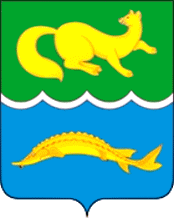 АДМИНИСТРАЦИЯ ВОРОГОВСКОГО СЕЛЬСОВЕТАТУРУХАНСКОГО РАЙОНА КРАСНОЯРСКОГО КРАЯПОСТАНОВЛЕНИЕО внесении изменений в постановление администрации Вороговского сельсовета от 25.05.2017 № 27-п "Об утверждении Порядка размещения сведений о расходах лиц, замещающих муниципальные должности и должности муниципальной службы, а также их супругов и несовершеннолетних детей на официальном сайте администрации сельсовета"В соответствии с Федеральными законами от 03.12.2012 № 230-ФЗ "О контроле за соответствием расходов лиц, замещающих государственные должности, и иных лиц их доходам", от 06.10.2003 № 131-ФЗ "Об общих принципах организации местного самоуправления в Российской Федерации, Уставом Вороговского сельсовета, ПОСТАНОВЛЯЮ:1. Внести следующие изменения и дополнения в постановление администрации Вороговского сельсовета от 25.05.2017 № 27-п "Об утверждении Порядка размещения сведений о расходах лиц, замещающих муниципальные должности и должности муниципальной службы, а также их супругов и несовершеннолетних детей на официальном сайте администрации сельсовета" (далее - постановление):1.1. Наименование постановления изложить в следующей редакции:"Об утверждении Порядка размещения сведений о расходах лиц, замещающих должности муниципальной службы, а также их супругов и несовершеннолетних детей на официальном сайте администрации сельсовета";1.2. Из преамбулы постановления слова "Законом Красноярского края от 19.12.2017 № 4-1264 "О представлении гражданами, претендующими на замещение муниципальных должностей, должности главы (руководителя) местной администрации по контракту, и лицами, замещающими указанные должности, сведений о доходах, расходах, об имуществе и обязательствах имущественного характера и проверке достоверности и полноты таких сведений" исключить;1.3. Пункт 2 постановления изложить в следующей редакции:"2.   Утвердить Порядок размещения сведений о расходах лиц, замещающих должности муниципальной службы, а также их супругов и несовершеннолетних детей на официальном сайте администрации Вороговского сельсовета согласно приложению.";2. Внести следующие изменения в дополнения в Порядок размещения сведений о расходах лиц, замещающих муниципальные должности и должности муниципальной службы, а также их супругов и несовершеннолетних детей на официальном сайте администрации сельсовета, утвержденный постановлением (далее - Порядок):2.1. Наименование Порядка изложить в следующей редакции: "Порядок размещения сведений о расходах лиц, замещающих муниципальные должности и должности муниципальной службы, а также их супругов и несовершеннолетних детей на официальном сайте администрации Вороговского сельсовета";2.2. Пункт 1 Порядка изложить в следующей редакции: "1. Настоящим порядком устанавливаются обязанности администрации Вороговского сельсовета Туруханского района Красноярского края по размещению сведений об источниках получения средств, за счет которых совершены сделки по приобретению земельного участка, другого объекта недвижимости, транспортного средства, ценных бумаг, акций (долей участия, паев в уставных (складочных) капиталах организаций), цифровых финансовых активов, цифровой валюты, если общая сумма таких сделок превышает общий доход лиц, замещающих должности муниципальной службы, и их супругов за три последних года, предшествующих совершению сделки, представленные в соответствии с Федеральным законом от 03.12.2012 № 230-ФЗ «О контроле за соответствием расходов лиц, замещающих государственные должности, и иных лиц их доходам» на официальном сайте администрации Вороговского сельсовета по адресу http://vorogovo.bdu.su и предоставления этих сведений средствам массовой информации для опубликования в связи с их запросами.";2.3. Пункт 2 Порядка изложить в следующей редакции: "2. Муниципальные служащие, предоставляющие сведения о доходах, об имуществе и обязательствах имущественного характера, обязаны предоставлять сведения о своих расходах, а также о расходах своих супруги (супруга) и несовершеннолетних детей по каждой сделке по приобретению земельного участка, другого объекта недвижимости, транспортного средства, ценных бумаг, акций (долей участия, паев в уставных (складочных) капиталах организаций), цифровых финансовых активов, цифровой валюты, если общая сумма таких сделок превышает общий доход данного лица и его супруги (супруга) за три последних года, предшествующих совершению сделки, и об источниках получения средств, за счет которых совершена сделка.";2.4. Абзац 2 пункта 3 Порядка признать утратившим силу;2.5. Пункт 4 Порядка изложить в следующей редакции:"3. В размещаемых на официальном сайте и предоставляемых средствам массовой информации для опубликования сведений запрещается указывать:1) иные сведения (кроме указанных в настоящем Порядке);2) персональные данные супруги (супруга), детей и иных членов семьи лица, замещающего должность муниципальной службы;3) данные, позволяющие определить место жительства, почтовый адрес, телефон и иные индивидуальные средства коммуникации лица, замещающего должность муниципальной службы, его супруги (супруга), детей и иных членов семьи;4) данные, позволяющие определить местонахождение объектов недвижимого имущества, принадлежащих лицу, замещающему должность муниципальной службы, его супруге (супругу), детям, иным членам семьи на праве собственности;5) договоры (иные документы о приобретении права собственности);6) сведения о детализированных суммах доходов и иных источников, за счет которых совершены сделки по приобретению земельного участка, другого объекта недвижимости, транспортного средства, ценных бумаг, акций (долей участия, паев в уставных (складочных) капиталах организаций), цифровых финансовых активов, цифровой валюты, если общая сумма таких сделок превышает общий доход лица, замещающего должность муниципальной службы, и его супруги (супруга) за три последних года, предшествующих совершению сделки;7) информацию, отнесенную к государственной тайне или являющуюся конфиденциальной.;2.6. Абзац 2 пункта 5 Порядка признать утратившим силу;3. Контроль за исполнением настоящего постановления возложить на заместителя главы.4. Постановление вступает в силу после его официального опубликования в газете «Вороговский вестник» и на официальном сайте.И.о. главы Вороговского сельсовета                                               Е.П. Ефимова25.11.2021г.с. Ворогово№ 48-п